Great Bradley Church, Suffolk: Grave Number 153Susanna PlumbSusanna Plumb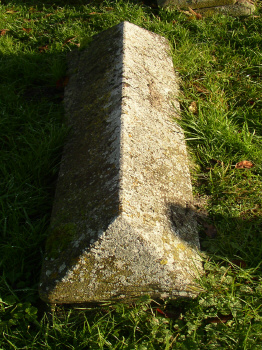 IN LOVING MEMORY OF
SUSANNA PLUMB
WHO DIED 15TH .... 186...
AGED ......YEARS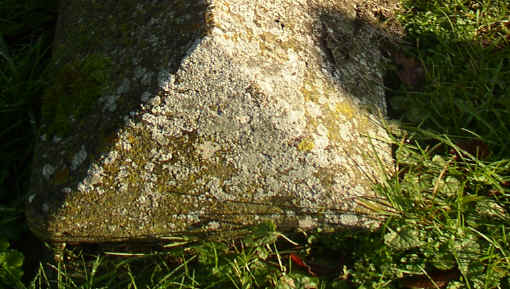 